Anmeldung zur Aktion Ferienspaß 2019Standort Ebertschule        Montag, den 15. Juli 2019, bis Freitag, den 02. August 2019                                                                                 Angaben zur Teilnehmerin  / zum Teilnehmer:                      Nr.:                                                                                                                       Bezahlt bar:       Nachname: ....................................................                             Überweisung: Vorname: .......................................................Geburtsdatum: ...............................................Wohnort: ........................................................Straße: ...........................................................Telefonnummer: .............................................Handynummer: ..............................................e-mail: ............................................................  Schule: ...........................................................   Kind kann schwimmen:      ja       /     nein          (Zutreffendes unterstreichen)Essen:    normal    /    muslimisch    /    vegetarisch     (Zutreffendes unterstreichen)Tetanusimpfung:    ja    /    nein       (Zutreffendes unterstreichen)                               wenn ja, wann  ................................Besonderheiten:z. B. Krankheiten, Allergien, Medikamente, Behinderungen, o. ä.............................................................................................................................................................................................................................................Mit der Veröffentlichung von Bildern in der Presse bin ich:einverstanden / nicht einverstanden (Zutreffendes unterstreichen)Kamp-Lintfort, den                                                              ...........................................                                                                       Unterschrift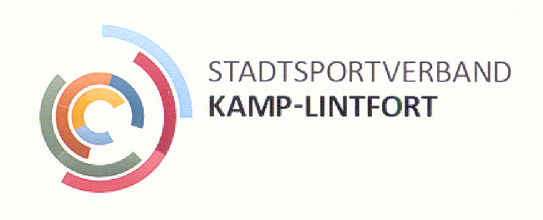 